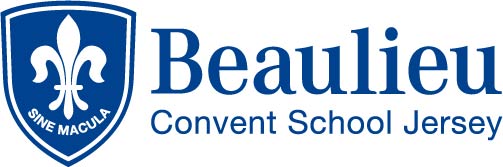 Person SpecificationWe seek to appoint a Teacher of Religious Studies Who has:A suitable degree. Qualified Teacher statusProven track record of successful teaching at KS3 however the ability/experience of teaching to GCSE level would be advantageousKnowledge or experience of teaching Humanities is essentialUp to date knowledge of curriculum developmentsKnowledge of would be advantageousGood communication skillsGood ICT skillsWho is:An inspiring teacherA reliable, well organised, successful classroom practitionerCommitted to the ethos and values of a Catholic SchoolPassionate about his/her subject and able to share that enthusiasm with othersCommitted to personal developmentSeeking to become an outstanding teacherAble to and innovate and deliver an inclusive curriculumTo provide additional support lessons for the less able students to enhance their achievementWho enjoys:An active academic lifeEngaging and motivating young people in the study of Beliefs and ValuesWorking with young people in activities and disciplines outside the classroom to build up the school community